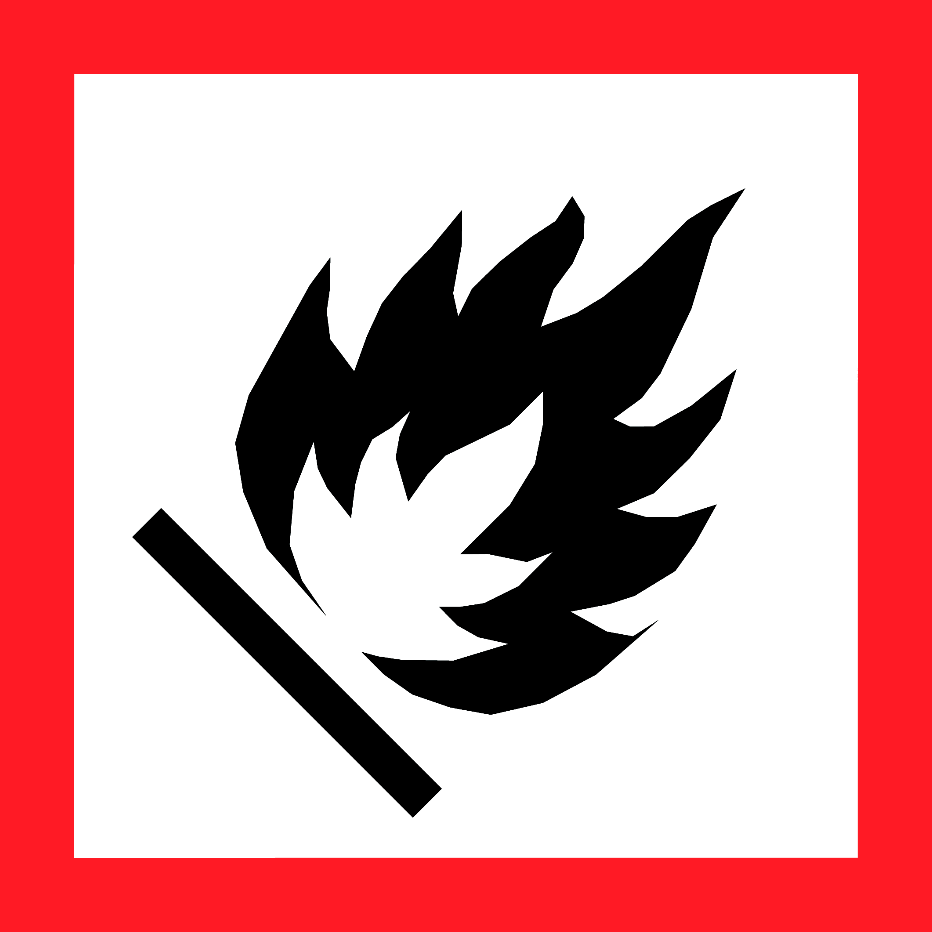 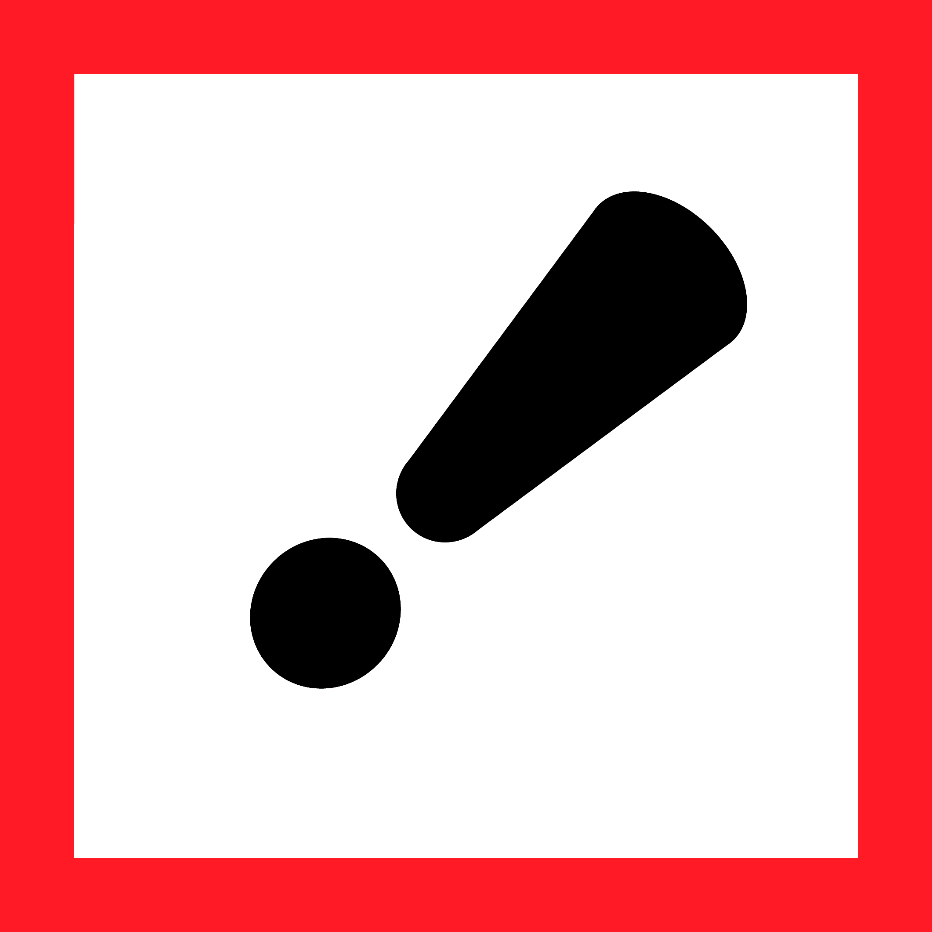 HAZARD STATEMENTS: Highly flammable liquid and vapor. Causes serious eye irritation. May cause drowsiness or dizziness.PRECAUTIONARY STATEMENTS:Keep away from heat/sparks/open flames/hot surfaces. No smoking. Keep container tightly closed. Ground/bond container and receiving equipment. Use explosion-proof electrical/ ventilating/ lighting/ equipment. Use only non-sparking tools. Take precautionary measures against static discharge. Avoid breathing dust/fume/gas/mist/vapors/spray. Wash skin thoroughly after handling. Use only outdoors or in a well-ventilated area. Wear protective gloves/ eye protection/ face protection. Store in a well-ventilated place. Keep container tightly closed. Store in a well-ventilated place. Keep cool. Store locked up. Dispose of contents/ container to an approved waste disposal plant.IF ON SKIN (or hair): Take off immediately all contaminated clothing. Rinse skin with water/shower. IF INHALED: Remove person to fresh air and keep comfortable for breathing. Call a POISON CENTER or doctor/ physician if you feel unwell. IF IN EYES: Rinse cautiously with water for several minutes. Remove contact lenses, if present and easy to do. Continue rinsing.Supplier Identification & Emergency Phone#:See the Safety Data Sheet for more information.HAZARD STATEMENTS: Highly flammable liquid and vapor. Causes serious eye irritation. May cause drowsiness or dizziness.PRECAUTIONARY STATEMENTS:Keep away from heat/sparks/open flames/hot surfaces. No smoking. Keep container tightly closed. Ground/bond container and receiving equipment. Use explosion-proof electrical/ ventilating/ lighting/ equipment. Use only non-sparking tools. Take precautionary measures against static discharge. Avoid breathing dust/fume/gas/mist/vapors/spray. Wash skin thoroughly after handling. Use only outdoors or in a well-ventilated area. Wear protective gloves/ eye protection/ face protection. Store in a well-ventilated place. Keep container tightly closed. Store in a well-ventilated place. Keep cool. Store locked up. Dispose of contents/ container to an approved waste disposal plant.IF ON SKIN (or hair): Take off immediately all contaminated clothing. Rinse skin with water/shower. IF INHALED: Remove person to fresh air and keep comfortable for breathing. Call a POISON CENTER or doctor/ physician if you feel unwell. IF IN EYES: Rinse cautiously with water for several minutes. Remove contact lenses, if present and easy to do. Continue rinsing.Supplier Identification & Emergency Phone#:See the Safety Data Sheet for more information.HAZARD STATEMENTS: Highly flammable liquid and vapor. Causes serious eye irritation. May cause drowsiness or dizziness.PRECAUTIONARY STATEMENTS:Keep away from heat/sparks/open flames/hot surfaces. No smoking. Keep container tightly closed. Ground/bond container and receiving equipment. Use explosion-proof electrical/ ventilating/ lighting/ equipment. Use only non-sparking tools. Take precautionary measures against static discharge. Avoid breathing dust/fume/gas/mist/vapors/spray. Wash skin thoroughly after handling. Use only outdoors or in a well-ventilated area. Wear protective gloves/ eye protection/ face protection. Store in a well-ventilated place. Keep container tightly closed. Store in a well-ventilated place. Keep cool. Store locked up. Dispose of contents/ container to an approved waste disposal plant.IF ON SKIN (or hair): Take off immediately all contaminated clothing. Rinse skin with water/shower. IF INHALED: Remove person to fresh air and keep comfortable for breathing. Call a POISON CENTER or doctor/ physician if you feel unwell. IF IN EYES: Rinse cautiously with water for several minutes. Remove contact lenses, if present and easy to do. Continue rinsing.Supplier Identification & Emergency Phone#:See the Safety Data Sheet for more information.HAZARD STATEMENTS: Highly flammable liquid and vapor. Causes serious eye irritation. May cause drowsiness or dizziness.PRECAUTIONARY STATEMENTS:Keep away from heat/sparks/open flames/hot surfaces. No smoking. Keep container tightly closed. Ground/bond container and receiving equipment. Use explosion-proof electrical/ ventilating/ lighting/ equipment. Use only non-sparking tools. Take precautionary measures against static discharge. Avoid breathing dust/fume/gas/mist/vapors/spray. Wash skin thoroughly after handling. Use only outdoors or in a well-ventilated area. Wear protective gloves/ eye protection/ face protection. Store in a well-ventilated place. Keep container tightly closed. Store in a well-ventilated place. Keep cool. Store locked up. Dispose of contents/ container to an approved waste disposal plant.IF ON SKIN (or hair): Take off immediately all contaminated clothing. Rinse skin with water/shower. IF INHALED: Remove person to fresh air and keep comfortable for breathing. Call a POISON CENTER or doctor/ physician if you feel unwell. IF IN EYES: Rinse cautiously with water for several minutes. Remove contact lenses, if present and easy to do. Continue rinsing.Supplier Identification & Emergency Phone#:See the Safety Data Sheet for more information.